PREDSEDA NÁRODNEJ RADY SLOVENSKEJ REPUBLIKYČíslo: PREDS-172/2023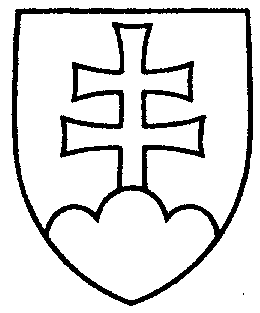 1784ROZHODNUTIEPREDSEDU NÁRODNEJ RADY SLOVENSKEJ REPUBLIKYz 9. mája 2023o pridelení návrhu skupiny poslancov Národnej rady Slovenskej republiky na prijatie uznesenia Národnej rady Slovenskej republiky na prerokovanie výboru Národnej rady Slovenskej republiky 	P r i d e ľ u j e m            návrh skupiny poslancov Národnej rady Slovenskej republiky na prijatie uznesenia Národnej rady Slovenskej republiky k aktuálnej ústavnej a politickej kríze (tlač 1716), doručený 5. mája 2023	Ústavnoprávnemu výboru Národnej rady Slovenskej republiky	na prerokovanie do začiatku rokovania schôdze Národnej rady Slovenskej republiky o tomto návrhu	s tým, že ako gestorský výbor Národnej rade Slovenskej republiky podá informáciu o výsledku prerokovania uvedeného návrhu. Boris K o l l á r   v. r. 